REGULATION 28: REPORT TO PREVENT FUTURE DEATHSNOTE: This form is to be used after an inquest.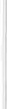 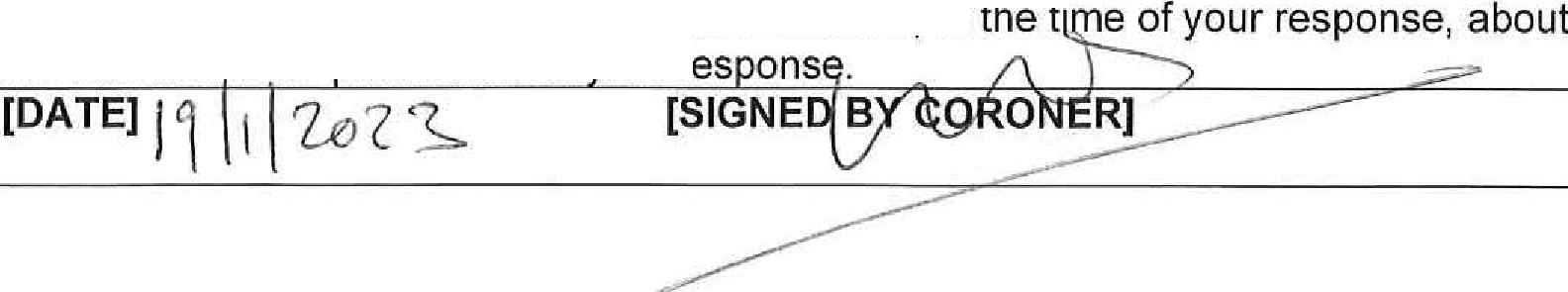 IN THE MATTER OF AN INQUEST TOUCHING UPON THE DEATH OF LANCE SCOTT WALKERBEFORE HM SENIOR CORONER LYDIA BROWNJURY QUESTIONNAIRE01. West London NHS TrustIn answering this question you may wish to consider the following issues:The planning for the transfer of The Assailant 's care from child and adolescent services to adult services;The management of The Assailant 's care following the transfer of his care from CAMHS to the Early Intervention in Psychosis team when he turned 18, including the administration of his depot medication and the absence of any contact with the Assailant, including by way of home visit;The lack of any assessment in order to determine whether the Assailant should be detained under the Mental Health Act 1983;The assessment, if any, of the risks The Assailant posed to others, including by way of violent offending, on and after 29 June 2016;The plans, if any, formulated in light of what was known or ought to have been known about the risks The Assailant posed to himself and others after 29 June 2016;The communication on the part of the Trust with Urban Youth Flex and/or the London Borough of Ealing, including informing them of The Assailant 's mental health, needs and risks and/or liaising with Urban Youth Flex and/or the London Borough of Ealing regarding the Assailant's mental health, needs or risks.If you wish to provide an explanation you may do so on the on the pages that have been provided.Q2. London Borough of IslingtonIn answering this question you may wish to consider the following issue:The decision to commission Urban Youth Flex to provide unregulated accommodation at 23 Gledwood Gardens to care leavers and/or Lance Scott Walker specifically, including regarding matters of due diligence and the absence of a contract.If you wish to provide an explanation you may do so on the on the pages that have been provided.Q3. London Borough of EalingIn answering this question you may wish to consider the following issues:The commissioning of Urban Youth Flex to provide unregulated accommodation at 23 Gledwood Gardens to care leavers or The Assailant specifically including regarding matters of due diligence and the absence of a contract;The sharing of information regarding The Assailant by London Borough of Ealing with Urban Youth Flex when they placed The Assailant on 4 August 2016, including his forensic history, risk of offending, harming others and being bullied and details of his medication and medical regime;The sharing of information regarding The Assailant by London Borough of Ealing with London Borough of Islington to ensure that The Assailant and Lance Scott Walker were sufficiently compatible to be placed together with Urban Youth Flex;When and to what extent the London Borough of Ealing were made aware by Urban Youth Flex of an altercation(s) between The Assailant and Lance Walker, and the response if any to such information;The communication by London Borough of Ealing with the Trust and/or Urban Youth Flex after The Assailant's placement on 4 August 2016;The system in place whereby Merlins are shared with the allocated social worker.If you wish to provide an explanation you may do so on the on the pages that have been provided.04. Urban Youth Flex {also known as Choices Homes)In answering this question you may wish to consider the following issues:The extent to which Urban Youth Flex had staff working at 23 Gledwood Gardens who: (a) were appropriately trained; (b) were appropriately experienced; and (c) had an enhanced DBS check;The extent to which Urban Youth Flex had appropriate risk management systems in place;The extent to which Urban Youth Flex undertook an appropriate assessment of matching of proposed placements into their accommodation;The extent to which Urban Youth Flex appropriately shared information with the London Borough of Islington, London Borough of Ealing and the Trust, including in particular the incidents on the 11th and 12th August 2016;If you wish to provide an explanation you may do so on the on the pages that have been provided.REGULATION 28 REPORT TO PREVENT FUTURE DEATHS THIS REPORT IS BEING SENT TO:Steve Barclay, Secretary of State for health and social careGillian Keegan, Secretary of State for EducationChief Executive London Borough of EalingChief Executive London Borough of IslingtonWest London AllianceCORONERI am Lydia Brown, Acting senior coroner, for the coroner area of West London2CORONER'S LEGAL POWERSI make this report under paragraph 7, Schedule 5, of the Coroners and Justice Act 2009 and Regulations 28 and 29 of the Coroners (Investigations) Regulations 2013.3INVESTIGATION and INQUESTOn 17 July 2017 I commenced an investigation into the death of Lance Scott Walker, age 18 . The investigation concluded at the end of the inquest on 21 November 2022. The conclusion of the inquest wasMedical cause of death -1a Shock and Haemorrhage 1b Stab Wounds to the backLance Scott Walker was killed by The Assailant in the afternoon of 15 August 2016 in Gledwood Drive, Hayes. The immediate cause of death was shock and haemorrhage, due to stab wounds to the back. Numerous circumstances both probably and possibly led to this death.The jury Conclusion was as follows - (the questionnaire they responded to is attached for ease of reference):-The jury is satisfied by unanimous decision that, on the balance of probability, Lance Scott Walker was unlawfully killed.1. In response to the questionnaire: regarding the West London NHS Trust, the jury finds by unanimous decision errors, omissions, and failures that probably caused Lance Scott Walker's death, considering:Insufficient planning for the transfer of The Assailant's care from child and adolescent services to adult services;Inadequate management of The Assailant's care following the transfer of his care from CAMHS to the Early Intervention in Psychosis team when he turned 18, including the administration of his depot medication and the absence of any contact with The Assailant, including by way of home visit;The grave lack of any assessment in order to determine whether the assailant should be detained under the Mental Health Act of 1983Unacceptable assessment, if any, of the risks The Assailant posed to others,including by way of violent offending, on and after 29 June 2016The insufficient communication on the part of the Trust with Urban Youth Flex and the London Borough of Ealing, including informing them of The Assailant's mental health, needs and risks and liaising with Urban Youth Flex and the London Borough of Ealing regarding the Assailant's mental health, needs, or Risks2. In response to the questionnaire: regarding the London Borough of Islington, the jury finds by unanimous decision errors, omissions, and failures probably caused or contributed to Lance Scott Walker's death, considering:The unsatisfactory decision to commission Urban Youth Flex to provide unregulated accommodation to 23 Gledwood Gardens to Lance Scott Walker specifically regarding matters of financial due diligence and the absence of a contract, in particular detailing the expectations on the care provider- Urban Youth flex;Insufficient evidence to show suitable management of Lance Scott Walker during his placement in 23 Gledwood Gardens3. In response to the questionnaire: regarding the London Borough of Ealing, the jury finds by unanimous decision errors, omissions, and failures that probably caused or contributed to Lance Scott Walker's death, considering:The inappropriate commissioning of Urban Youth Flex to provide unregulated accommodation at 23 Gledwood Gardens to The Assailant specifically regarding matters of financial due diligence and the absence of a contract, in particular detailing the expectations on the care provider- Urban Youth flex;The inappropriate placement of The Assailant in unregulated accommodation at 23 Gledwood Gardens managed by Urban Youth Flex;The grave omission of information regarding The Assailant by London Boroughof Ealing with Urban Youth Flex when they placed The Assailant on 4 August 2016, including his forensic history, risk of offending, harming others and being bullied and details of his medication and medical regime;The grave lack of communication by London Borough of Ealing with the Trust and/or Urban Youth Flex after The Assailant's placement on 4 August 2016;The inadequate system in place whereby Merlins are shared with the allocated social worker;The unacceptable lack of escalation of The Assailant's specific case through the appropriate channels;The failing in proper internal communication between the various interested departments of the London Borough of Ealing with respect to The Assailant's case.4. In response to the questionnaire: regarding Urban Youth Flex (also known as Choices Homes), the jury finds by majority decision (8-2) errors, omissions, and failures that possibly caused or contributed to Lance Scott Walker's death, considering:The improper training, experience, staffing levels, and formal qualifications of the Urban Youth Flex staff working at 23 Gledwood Gardens;Urban Youth Flex's inadequate ongoing management of their tenant's suitability with one another, after (and only after) they were placed in 23 Gledwood Gardens;The failure to share information with the London Borough of Islington and London Borough of Ealing, including in particular the incidents on the 11th and 12th August 2016.be learnt in relation to the Borough's obligations in this regard. Strengthening the contractual elements between the Borough and Providers would ensure additional oversight of these relationships. Additional work in double checking and auditing placement forms needs further review to learn from the issues encountered in this case, and to improve the consistency and standard of referrals, with consideration on the introduction of mandatory fields for specific information to be included. The Borough undertook to enhance "New provider" scrutiny and approval in the light of the inquest findings. Confirmation of these positive steps and actions should be provided to allay the jury and Court's concerns arising from this inquiry.6ACTION SHOULD BE TAKENIn my opinion action should be taken to prevent future deaths and I believe you have the power to take such action.7YOUR RESPONSEYou are under a duty to respond to this report within 56 days of the date of this report , namely by 13 March 2023. I, the coroner, may extend the period.Your response must contain details of action taken or proposed to be taken, setting out the timetable for action. Otherwise you must explain why no action is proposed.8COPIES and PUBLICATIONI have sent a copy of my report to the Chief Coroner and to the following Interested Perso nsThe family of Lance Scott Walker-	• Director of Urban Flex Metropolitan Police Commissioner London Borough of EalingLondon Borough of Islington West London Mental Health TrustI may also send a copy of your response to any other person who I believe may find it useful or of interest, and will therefore send a copy to OFSTED.The Chief Coroner may publish either or both in a complete or redacted or summary form. He may send a copy of this report to any person who he believes may find it useful or of interest.You may make representations to me,	oroner at	· the release	ublication of our r9Question 1: West London NHS TrustAnswerAnswerAnswer(a) Were there any errors, omissions, and/or failures by West London NHS Trust that probably caused or contributed to Lance Scott Walker's death? Answer "Yes" or "No".YesINo(b) Were there any errors, omissions, and/or failures by West London NHS Trust that possibly caused or contributed to Lance Scott Walker's death? Answer "Yes" or "No".YesINoQuestion 2: London Borough of IslingtonAnswer(a) Were there any errors, omissions, and/or failures by London Borough of Islington that probably caused or contributed to Lance Scott Walker's death? Answer "Yes" or "No".Yes / No(b) Were there any errors, omissions, and/or failures by.London Borough of Islington that possibly caused or contributed to Lance Scott Walker's death? Answer "Yes" or "No".Yes / NoQuestion 3: London Borough of EalingAnswerAnswerAnswer(a) Were there any errors, omissions, and/or failures by London Borough of Ealing that probably caused or contributed to Lance Scott Walker's death? Answer "Yes" or "No".YesINo(b) Were there any errors, omissions, and/or failures by London Borough of Ealing that possibly caused or contributed to Lance Scott Walker's death? Answer "Yes" or "No".YesINoQuestion 4: Urban Youth Flex (also known as Choices Homes)Answer(a) Were there any errors, omissions, and/or failures by Urban Youth Flex (also known as Choices Homes) that probably caused or contributed to Lance Scott Walker's death? Answer "Yes" or "No".Yes / No(b) Were there any errors, omissions, and/or failures by Urban Youth Flex (also known as Choices Homes) that possibly caused or contributed to Lance Scott Walker's death? Answer "Yes" or "No".Yes / No